Audiência Pública em Dracena – 19/9/2017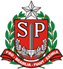 Audiência Pública da Região Administrativa de Presidente Prudente Local: Câmara Municipal de DracenaInício:	 10h33	Término: 12h54Autoridades Públicas Presentes:Deputados da Comissão de Finanças Orçamento e Planejamento: Ed Thomas (PSB) Demais Deputados: Reinaldo Alguz (PV)Demais Autoridades Públicas que participaram da mesa: Rodrigo Rosseti Parra (Vereador e Presidente da Câmara Municipal de Dracena); Juliano Brito Bertolini (Prefeito de Dracena); Gislaine Oliveira Gomes (Presidente Associação dos Produtores Rurais de Dracena - APRD); e Nicolly Paschen Pavani (representante do Grêmio Estudantil da EE 9 de Julho)Principais prioridades escolhidas pelos cidadãos na plenária:*Total de votantes: 77Saúde	– 	  21,5% Educação 	–	  15% 	Agricultura 	–	9%	* Cada cidadão recebeu uma cédula com 19 temas relevantes de políticas públicas do Estado, podendo selecionar até três assuntos prioritários para distribuição de recursos do Orçamento do Estado para 2018 em sua região.Sugestões ApresentadasTotal de cidadãos presentes: 112Sugestões apresentadas: 33Nome: José Antônio PedrettiNome: José Antônio PedrettiRepresentando a entidade/organização: Prefeitura de Dracena - PrefeitoRepresentando a entidade/organização: Prefeitura de Dracena - Prefeito Áreas: Saúde e Desenvolvimento Econômico Áreas: Saúde e Desenvolvimento EconômicoSugestãoPede que o governo estadual forneça verbas para a compra de medicamentos de alto custo; R$ 1,5 milhão para desenvolvimento do pólo industrial e R$ 1,5 milhão para desenvolvimento do pólo comercial de DracenaNome: Ivan Garcia de OliveiraNome: Ivan Garcia de OliveiraRepresentando a entidade/organização: Polícia Militar – Capitão e Comandante da 1ª Companhia da Polícia MilitarRepresentando a entidade/organização: Polícia Militar – Capitão e Comandante da 1ª Companhia da Polícia Militar Área: Segurança Pública Área: Segurança PúblicaSugestãoPede o término da construção do prédio do Batalhão PM de DracenaNome: Odair Augusto CoelhoNome: Odair Augusto CoelhoRepresentando a entidade/organização: Câmara Municipal de Nova Guataporanga - VereadorRepresentando a entidade/organização: Câmara Municipal de Nova Guataporanga - Vereador Área: Agricultura Área: AgriculturaSugestãoPede mais apoio aos produtores ruraisNome: Márcio PierettiNome: Márcio PierettiRepresentando a entidade/organização: Prefeitura de Inúbia Paulista - Secretário de Finanças Representando a entidade/organização: Prefeitura de Inúbia Paulista - Secretário de Finanças  Área: Assistência Social Área: Assistência SocialSugestãoPede construção de creches e que os repasses a programas sociais sejam feitos sem atrasosNome: Nicolly Paschen PavaniNome: Nicolly Paschen PavaniRepresentando a entidade/organização: Grêmio Estudantil da EE 9 de JulhoRepresentando a entidade/organização: Grêmio Estudantil da EE 9 de Julho Área: Educação Área: EducaçãoSugestãoRequer reforma na EE 9 de Julho, incluindo a quadra esportiva e para dar maior acessibilidade ao prédioNome: Marta SperaNome: Marta SperaRepresentando a entidade/organização: Associação dos Professores Aposentados do Magistério Público do Estado de São Paulo (Apampesp)Representando a entidade/organização: Associação dos Professores Aposentados do Magistério Público do Estado de São Paulo (Apampesp) Área: Gestão Pública Área: Gestão PúblicaSugestãoRequer a recuperação das perdas salariais dos inativosNome: Evandro Pereira de SouzaNome: Evandro Pereira de SouzaRepresentando a entidade/organização: Prefeitura de Adamantina - Secretário de AdministraçãoRepresentando a entidade/organização: Prefeitura de Adamantina - Secretário de Administração Áreas: Urbanismo e Saúde Áreas: Urbanismo e SaúdeSugestãoPede R$ 1,8 milhão para recuperação do parque dos Pioneiros; R$ 2 milhões para pavimentação da Estrada 14 (ADM) até a Apta de Adamantina; R$ 1,5 milhão para obras de infraestrutura em Adamantina; e R$ 6 milhões para recapeamento e manutenção do sistema de drenagem da rodovia Plácido Rocha (SP-541), no trecho entre a rodovia Comandante João Ribeiro de Barros (SP-294) até a ponte do rio Aguapeí; solicita ajuda do Estado para compra de medicamentos de alto custoNome: Gislaine Oliveira Gomes Nome: Gislaine Oliveira Gomes Representando a entidade/organização: Associação dos Produtores Rurais de Dracena (APRD) - PresidenteRepresentando a entidade/organização: Associação dos Produtores Rurais de Dracena (APRD) - Presidente Área: Agricultura Área: AgriculturaSugestãoPede mais facilidade de acesso aos programas agrícolas estaduais; requer a construção de abatedouro de pequenos animais; parceria para que alunos de Zootecnia e Agronomia possam estagiar na APRDNome: Ailton Oscar LorensettiNome: Ailton Oscar LorensettiRepresentando a entidade/organização: Câmara Municipal de Dracena VereadorRepresentando a entidade/organização: Câmara Municipal de Dracena Vereador Áreas: Segurança Pública; Urbanismo e Saúde Áreas: Segurança Pública; Urbanismo e SaúdeSugestãoR$ 300 mil para implantação de câmeras de segurança em pontos estratégicos de Dracena; R$ 200 mil para construção de galeria de águas pluviais no bairro Metrópole; R$ 150 mil para revitalização de praça do jardim São Manoel; R$ 180 mil para instalação de parques infantis em praças nos bairros; R$ 250 mil para compara de móveis e equipamentos para a Emei Magda Tonello Pedro Lemos, no bairro Metrópole; R$ 150 mil para obras de infra-estrutura para melhorar a acessibilidade; e R$ 50 mil para aquisição do aparelho Tonômetro de soproNome: Higor TossatoNome: Higor TossatoRepresentando a entidade/organização: Câmara Municipal de Dracena - VereadorRepresentando a entidade/organização: Câmara Municipal de Dracena - Vereador Áreas: Urbanismo  Áreas: Urbanismo SugestãoRequer recursos para recuperação das estradas rurais; e reconstrução da ponte do Canganha, que liga Dracena a JunqueirópolisNome: Alex dos Santos BarretoNome: Alex dos Santos BarretoRepresentando a entidade/organização: Câmara Municipal de Panorama - VereadorRepresentando a entidade/organização: Câmara Municipal de Panorama - Vereador Áreas: Habitação; Segurança Pública; Gestão Pública e Urbanismo Áreas: Habitação; Segurança Pública; Gestão Pública e UrbanismoSugestãoPropõe que os conjuntos habitacionais entregues pelo Estado sejam equipados com sinalização de trânsito, academias ao ar livre e centros de convivência; pede mais viaturas, efetivo e equipamentos para a Polícia, especialmente a Polícia Ambiental; requer parcelamento das dívidas de gestões passadas dos municípios; e obras para conservação de vicinaisNome: Gilmar Martin MartinsNome: Gilmar Martin MartinsRepresentando a entidade/organização: Prefeitura de Parapuã - PrefeitoRepresentando a entidade/organização: Prefeitura de Parapuã - Prefeito Áreas: Educação; Saúde e Urbanismo Áreas: Educação; Saúde e UrbanismoSugestãoPede construção de escola em terreno já existente; auxílio às Prefeituras na questão dos medicamentos de alto custo; e inclusão de Parapuã no programa Pró-VicinaisNome: Mara VolpiNome: Mara VolpiRepresentando a entidade/organização: Apae de Dracena - CoordenadoraRepresentando a entidade/organização: Apae de Dracena - Coordenadora Área: Assistência Social Área: Assistência SocialSugestãoSolicita descongelamento dos recursos para as entidades assistenciais; pagamento do per capita do Fundeb; e recursos para as ApaesNome: Alberto Luiz SalesNome: Alberto Luiz SalesRepresentando a entidade/organização: Câmara Municipal de Tupi Paulista - VereadorRepresentando a entidade/organização: Câmara Municipal de Tupi Paulista - Vereador Área: Funcionalismo e Saúde Área: Funcionalismo e SaúdeSugestãoR$ 25 mil mensais para reativação do convênio do Iamspe com a Santa Casa de Tupi Paulista; reajuste salarial para os servidores estaduais e compra de aparelho de Raio-X para a Santa CasaNome: Zeni BenedetiNome: Zeni BenedetiRepresentando a entidade/organização: Conselho do Idoso - PresidenteRepresentando a entidade/organização: Conselho do Idoso - Presidente Áreas: Urbanismo; Agricultura; Habitação e Assistência Social Áreas: Urbanismo; Agricultura; Habitação e Assistência SocialSugestãoPede melhorias das vicinais de Dracena; apoio à agricultura familiar; moradias para a população de assentamentos; mais verbas para que os idosos possam participar dos Jogos Regionais do Idoso (Jori)Nome: Luiz StequeNome: Luiz StequeRepresentando a entidade/organização: Câmara Municipal de Pacaembu - VereadorRepresentando a entidade/organização: Câmara Municipal de Pacaembu - Vereador Áreas: Gestão Pública e Urbanismo Áreas: Gestão Pública e UrbanismoSugestãoRequer mais contrapartidas por parte do Estado para as cidades que abrigam presídios; mais facilidade de acesso a programas estaduais; melhorias na rodovia Júlio Budiski (SP-501), que liga Pacaembu a Presidente PrudenteNome: Aguinaldo GalvãoNome: Aguinaldo GalvãoRepresentando a entidade/organização: Câmara Municipal de Adamantina – Vereador e Vice-PresidenteRepresentando a entidade/organização: Câmara Municipal de Adamantina – Vereador e Vice-Presidente Áreas: Urbanismo; Saúde; Gestão Ambiental; Habitação; Assistência Social; Cultura e Desenvolvimento Regional Áreas: Urbanismo; Saúde; Gestão Ambiental; Habitação; Assistência Social; Cultura e Desenvolvimento RegionalSugestãoPede implantação de marginais na rodovia Comandante João Ribeiro de Barros (SP-294) no trecho urbano entre o trevo de acesso à rodovia vicinal Plácido Rocha; dispositivo de acesso ao bairro rural de Tucuruvi, na SP-294; radar fixo e passarela no trecho urbano da SP-294, na região dos bairros Parque do Sol e Vila Jamil Lima; acesso na SP-294 na altura do Distrito Comercial, Industrial e de Serviços Valentim Galli, nas proximidades da Associação Atlética Banco do Brasil e Base Operacional da Polícia Rodoviária, em Adamantina; acesso entre a SP-294, na altura da divisa de Adamantina e Lucélia, para a vicinal João Vaz Pinto; pavimentação de 7 km da estrada rural municipal 14, em Adamantina; reestadualização da rodovia Plácido Rocha, no trecho entre a SP-294 até a divisa com o município de Valparaíso; canalização e urbanização do Parque dos Pioneiros; obras para ampliação da drenagem urbana em Adamantina; criação de AME e implantação de Centro de Zoonoses em Adamantina; implantação de aterro sanitário em Adamantina; construção de 500 casas populares; construção de creche-escola; aportes financeiros para a área da Cultura; recursos para realização de estudos voltados ao planejamento e desenvolvimento regional da região da Nova Alta Paulista, Sorocabana e Região Administrativa de Presidente PrudenteNome: Rodrigo Rossetti Parra Nome: Rodrigo Rossetti Parra Representando a entidade/organização: Câmara Municipal de Adamantina – Vereador e PresidenteRepresentando a entidade/organização: Câmara Municipal de Adamantina – Vereador e Presidente Áreas: Urbanismo e Saúde Áreas: Urbanismo e SaúdeSugestãoPede melhorias na marginal José Dansieri, da SP-294; aquisição de aparelho de ultra-som; pede que a UPA funcione como hospital e centro de saúdeNome: Paulo Figueiredo Nome: Paulo Figueiredo Representando a entidade/organização: Unesp - ProfessorRepresentando a entidade/organização: Unesp - Professor Áreas: Esporte e Educação Áreas: Esporte e EducaçãoSugestãoPede R$ 2,5 milhões para a construção de ginásio poliesportivo; e R$ 1,5 milhão para compra de terreno para expansão do campus da UnespNome: Milton IdiêNome: Milton IdiêRepresentando a entidade/organização: Prefeitura de Irapuru - Secretário da AgriculturaRepresentando a entidade/organização: Prefeitura de Irapuru - Secretário da Agricultura Área: Saúde; Urbanismo; Gestão Ambiental e Agricultura Área: Saúde; Urbanismo; Gestão Ambiental e AgriculturaSugestãoPede a construção de um hospital regional para a região Nova Alta Paulista; requer a recuperação da vicinal João Ribeiro de Barros; construção de trevos de acesso a Pacaembu e Iperó e melhoria na estrada que liga Irapuru a Junqueirópolis; recursos para implantação de aterro sanitário e verbas para o incremento da agricultura familiarNome: Vagner PretinhoNome: Vagner PretinhoRepresentando a entidade/organização: Prefeitura de Nova Guataporanga - PrefeitoRepresentando a entidade/organização: Prefeitura de Nova Guataporanga - Prefeito Áreas: Urbanismo e Saúde Áreas: Urbanismo e SaúdeSugestãoRequer recapeamento da vicinal que liga Nova Guataporanga à rodovia João Ribeiro de Barros; recapeamento da vicinal que liga Tupi Paulista a Nova Guataporanga, até São João do Pau d’Alho; ajuda às prefeituras para a compra de medicamentos de alto custoNome: Donisete ChegadoNome: Donisete ChegadoRepresentando a entidade/organização: Prefeitura de Santa Mercedes PrefeitoRepresentando a entidade/organização: Prefeitura de Santa Mercedes Prefeito Áreas: Urbanismo e Saúde Áreas: Urbanismo e SaúdeSugestãoRequer recapeamento de 4,5 km da vicinal que liga Santa Mercedes a Terra Nova do Oeste; ajuda às prefeituras para a compra de medicamentos de alto custoNome: Fabio BertassiNome: Fabio BertassiRepresentando a entidade/organização: Câmara Municipal de Osvaldo Cruz – VereadorRepresentando a entidade/organização: Câmara Municipal de Osvaldo Cruz – Vereador Áreas: Transporte; Saúde; Assistência Social e Urbanismo  Áreas: Transporte; Saúde; Assistência Social e Urbanismo SugestãoSolicita a compra de ônibus para transporte de 700 alunos que estudam em Presidente Prudente; compra de ambulância semi-UTI e medicamentos; R$ 200 mil para as Apaes; construção de creche no bairro jardim Beija-Flor, aquisição de pá-carregadeira; R$ 1,5 milhão para galerias pluviaisNome: Neide Franco MarquesNome: Neide Franco MarquesRepresentando a entidade/organização: Cidadã de DracenaRepresentando a entidade/organização: Cidadã de Dracena Área: Urbanismo Área: UrbanismoSugestãoPede a reconstrução de ponte na estrada vicinal José DansieriNome: Maria Aparecida da Silva Gasques MateusNome: Maria Aparecida da Silva Gasques MateusRepresentando a entidade/organização: Câmara Municipal de Dracena – VereadoraRepresentando a entidade/organização: Câmara Municipal de Dracena – Vereadora Áreas: Educação e Saúde Áreas: Educação e SaúdeSugestãoRequer a construção de quadra poliesportiva coberta na Etec Profª Carmelina Barbosa e ônibus para os alunos; reforma geral na escola Isaura Sampaio; aquisição de ônibus para transporte de pacientesNome: Francisco CesarNome: Francisco CesarRepresentando a entidade/organização: Assessor Parlamentar Representando a entidade/organização: Assessor Parlamentar  Áreas: Urbanismo; Transporte; Gestão Pública Áreas: Urbanismo; Transporte; Gestão PúblicaSugestãoSolicita a duplicação da SP-294; reativação da ferrovia Bauru-Panorama; aumento de verbas para a Defesa Civil; pede que o ICMS do álcool e produtos agrícolas gerado num município reverta totalmente para o mesmoNome: José Nilton SilvaNome: José Nilton SilvaRepresentando a entidade/organização: Prefeitura de Monte Castelo - PrefeitoRepresentando a entidade/organização: Prefeitura de Monte Castelo - Prefeito Áreas: Urbanismo; Transporte e Assistência Social Áreas: Urbanismo; Transporte e Assistência SocialSugestãoRequer a construção de ponte metálica de 10 metros no córrego do Pau D’Alho; recuperação de 4 km da estrada rural municipal MCL-327; compara de pá-carregadeira; R$ 500 mil para pavimentação urbana e R$ 300 mil para recapeamento; R$ 1,4 milhão para construção de galeria pluvial; aquisição de um micro-ônibus; e construção de Centro de Convivência do IdosoNome: Domingos Lazaretti NetoNome: Domingos Lazaretti NetoRepresentando a entidade/organização: Polícia Civil do Estado de São Paulo – Delegado Seccional de AdamantinaRepresentando a entidade/organização: Polícia Civil do Estado de São Paulo – Delegado Seccional de Adamantina Área: Segurança Pública Área: Segurança PúblicaSugestãoRequer R$ 600 mil para reforma do prédio da delegacia de Salmourão; R$ 600 mil para reforma do prédio da delegacia de Sagres; R$ 800 mil para reforma do prédio da delegacia de Pacaembu; e R$ 300 mil para reforma do prédio da delegacia de Flora RicaNome: Nilton Santos PaschoalNome: Nilton Santos PaschoalRepresentando a entidade/organização: Polícia Civil do Estado de São Paulo – Delegado Seccional de DracenaRepresentando a entidade/organização: Polícia Civil do Estado de São Paulo – Delegado Seccional de DracenaÁrea: Segurança PúblicaÁrea: Segurança PúblicaSugestãoRequer R$ 600 mil para reforma e ampliação do prédio da Delegacia Seccional de Dracena; R$ 1.697.032,10 para reforma e ampliação do prédio da delegacia de Ouro Verde; R$ 1.171.542,60 para contratação de pátio de depósito, guarda e remoção de veículos apreendidos; R$ 130 mil para reforma do prédio da delegacia de Nova Guataporanga e R$ 150 mil para reforma do prédio da delegacia de São João do Pau D’AlhoNome: Claudio José PasqualetoNome: Claudio José PasqualetoRepresentando a entidade/organização: Câmara Municipal de Dracena – VereadorRepresentando a entidade/organização: Câmara Municipal de Dracena – Vereador Área: Gestão Pública Área: Gestão PúblicaSugestãoPede o estabelecimento de um fundo emergencial para a Defesa CivilNome: Francisco Porcino FilhoNome: Francisco Porcino FilhoRepresentando a entidade/organização: Assistência Social Mariana de Pacaembu - PresidenteRepresentando a entidade/organização: Assistência Social Mariana de Pacaembu - Presidente Área: Assistência Social Área: Assistência SocialSugestãoSolicita R$ 10 mil para a construção da sedeNome: Carlos Mitsuo TodoNome: Carlos Mitsuo TodoRepresentando a entidade/organização: Associação Beneficente de Pacaembu – Casa da Criança - PresidenteRepresentando a entidade/organização: Associação Beneficente de Pacaembu – Casa da Criança - PresidenteÁrea: Assistência SocialÁrea: Assistência SocialSugestãoPede R$ 25 mil para a manutenção da entidadeNome: Sara dos Santos Scarabelli SouzaNome: Sara dos Santos Scarabelli SouzaRepresentando a entidade/organização: Câmara Municipal de Dracena – VereadoraRepresentando a entidade/organização: Câmara Municipal de Dracena – Vereadora Áreas: Assistência Social; Saúde e Esporte Áreas: Assistência Social; Saúde e EsporteSugestãoPede a compra de van adaptada para uso de deficientes físicos; um aparelho de ressonância magnética; e a construção de pista de caminhada